Project Assignment: Exploring Chinese Literary ClassicsProject Overview:In this project, you will have the opportunity to delve into the rich heritage of Chinese literature by exploring one of the four Chinese literary classics. Working in small groups of one or two partners, you will conduct research on your chosen classic, examining various aspects such as the dynasty, author background, storyline, famous quotes, and the impact of the classic on contemporary Chinese culture.Project Objectives:- To deepen your understanding of Chinese literary classics.- To explore the historical and cultural contexts of the chosen classic.- To analyze the themes, characters, and significance of the classic.- To develop research, collaboration, and presentation skills.Project Components:1. Selecting a Classic2. Researching the Classic3. Creating a Presentation Project Guidelines:1. Selecting a Classic: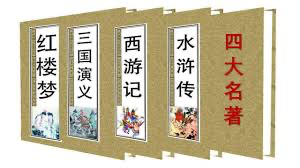 - Choose one of the following Chinese literary classics:  1. "Romance of the Three Kingdoms" (三国演义)  2. "Journey to the West" (西游记)  3. "Dream of the Red Chamber" (红楼梦)  4. "Water Margin" (水浒传)- Discuss with your partner(s) and consider your interests before making a selection.2. Researching the Classic:- Dive into the historical and cultural context of your chosen classic, including the dynasty during which it was written.- Explore the background of the author, their influences, and other notable works.- Summarize the storyline, identifying major characters, themes, and significant events.- Select famous quotes from the classic and analyze their meanings and relevance.- Investigate the impact of the classic on contemporary Chinese culture, such as adaptations, references in modern media, and cultural celebrations.3. Creating a Presentation:- Organize your research findings into a coherent presentation.- Create engaging visuals, such as slides, posters, or multimedia elements, to support your presentation.- Practice your presentation delivery and ensure that each group member contributes effectively.- Prepare to answer questions from your classmates during the Q&A session.Assessment Rubric:- Depth of Research  - Excellent (4): Thorough understanding of all aspects.  - Good (3): Good understanding with minor gaps.  - Fair (2): Basic information but lacks depth.  - Needs Improvement (1): Minimal or inaccurate information.- Clarity and Organization of Presentation  - Excellent (4): Well-organized with clear structure.  - Good (3): Generally organized, some lack of clarity.  - Fair (2): Lacks overall organization.  - Needs Improvement (1): Disorganized and difficult to follow.- Creativity and Effectiveness of Visual Aids  - Excellent (4): Highly creative and engaging.  - Good (3): Creative but may lack consistency.  - Fair (2): Basic and may not effectively support.  - Needs Improvement (1): Minimal, poorly executed, or irrelevant.- Collaboration and Participation  - Excellent (4): Strong teamwork and cooperation.  - Good (3): Effective contribution with minor imbalance.  - Fair (2): Some contribution with uneven workload.  - Needs Improvement (1): Minimal meaningful contribution.- Presentation Delivery  - Excellent (4): Confident and engaging delivery.  - Good (3): Some confidence with minor issues.  - Fair (2): Hesitant delivery with frequent issues.  - Needs Improvement (1): Unprepared or lacks confidence.This project offers you an exciting opportunity to explore the fascinating world of Chinese literary classics. Through research, collaboration, and presentation, you will gain a deeper appreciation for the rich cultural heritage of China and the enduring impact of its literature on contemporary society. Have fun exploring and presenting your chosen classic!If you have any questions or need assistance, don't hesitate to reach out to me for support.